Методы диагностики подбора пар наставник - ребенокПсихогеометрический тест С. ДеллингераАннотация: предлагаемый тест позволяет мгновенно определить форму или тип личности, дать подробную характеристику личных качеств и особенностей поведения любого человека на обыденном, понятном каждому языке, составить сценарий поведения для каждой формы личности в типичных ситуациях. Также тест определяет профессиональные предпочтения. Позволяет определить методы и формы работы с человеком того или иного типа.Стимульный материал теста состоит из пяти геометрических фигур - квадрат, прямоугольник, треугольник, зигзаг и круг. Обследуемому предлагается "почувствовать свою форму" и выбрать ту фигуру, о которой можно сказать: "это - Я" (или ту, которая первой привлекла внимание). Оставшиеся фигуры ранжируются в порядке предпочтения. При интерпретации результатов автор предполагает исходить из символического значения формы используемых стимулов. Согласно автору, личность нередко описывается комбинацией двух или даже трех форм, однако, важно выяснить, какая из них является доминантной, а какая подчиненной. В качестве теоретических предпосылок, лежащих в основе той науки, которую С. Деллингер определяет как психогеометрию, названы учение Карла Юнга о психических типах и представления о функциональной ассиметрии полушарий головного мозга.
Инструкция:Посмотрите на пять фигур (квадрат, треугольник, прямоугольник, круг, зигзаг), изображенных на листе бумаги. Выберите из них ту, в отношении которой Вы можете сказать: это - Я!Выберите из фигур ту, которая первой привлекла Вас, запишите ее название под №1. Теперь проранжируйте оставшиеся четыре фигуры в порядке вашего предпочтения и запишите их названия под соответствующими номерами. Итак, самый трудный этап работы закончен. Какую бы фигуру Вы ни поместили на первое место, это - Ваша новая фигура или субъективная форма. Она дает возможность определить Ваши главные, доминирующие черты характера и особенности поведения. Остальные, четыре фигуры - это своеобразные модуляторы, которые могут окрашивать ведущую мелодию Вашего поведения. Последняя фигура указывает на форму человека, взаимодействие с которым будет представлять для Вас наибольшие трудности. Однако может оказаться, что ни одна фигура Вам полностью не подходит. Тогда вас можно описать комбинацией из двух или даже трех форм. В тесте  выделены сферы профессий, которые предпочтительны для геометрических выборов.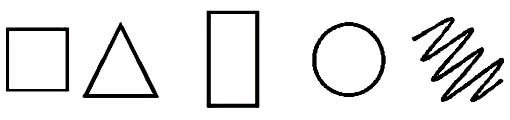 Психологическая характеристика и профессиональные
предпочтения основных геометрических выборов«КВАДРАТ» (ТРУЖЕНИК). Выбирающие в качестве предпочитаемой фигуры квадрат, относятся к «левополушарным» мыслителям (аналитический склад ума). «Квадрату» легче «вычислить» результат, перерабатывая данные в логической форме, чем интуитивно догадываться о нем. Выносливость, терпение и методичность делают его высококлассным специалистом в области обработки и систематизации информации.  «Квадрат» любит раз и навсегда заведенный порядок: он консервативен, предпочитает работу с определенным, однажды заведенным правилом и с конкретно поставленной задачей. Ему не по душе сюрпризы и изменения привычного хода событий. Он  упорядочивает, организует людей и вещи вокруг себя, обладает практическим складом ума, деловитостью и упорством.«Квадраты» могут стать отличными администраторами или исполнителями. Однако чрезмерное пристрастие к деталям, потребность в дополнительной, уточняющей информации для принятия решения лишает их оперативности, что негативно сказывается на организаторских способностях и управленческих профессиях. Аккуратность, порядок, соблюдение правил и приличий могут развиться до парализующей крайности. Кроме того, рациональность, эмоциональная сухость и холодность мешают «Квадратам» быстро устанавливать контакты с разными лицами.Предпочтительны профессии в сфере: «ЧЕЛОВЕК - ЗНАКОВАЯ СИСТЕМА», например, такие, как машинопись, бухгалтерия, экономика, статистика. Кроме того, «Квадрат» хорошо проявляет себя в нотариальной деятельности и программировании.ТРЕУГОЛЬНИК (РУКОВОДИТЕЛЬ). Характерная особенность «Треугольника» - способность концентрироваться на главной цели. Треугольники - энергичные, неудержимые люди с сильным волевым началом. Они, так же как и «Квадраты», являются «левополушарными» мыслителями, способными глубоко и быстро анализировать ситуацию. Однако, в противоположность «Квадратам», которые ориентированы на детали, «Треугольники» способны сосредотачиваться на главном, на сути проблемы. Сильно развитая прагматическая ориентация направляет их мыслительный анализ на поиск наиболее эффективного в данных условиях решения проблемы. «Треугольник» отдает предпочтение занятиям, требующим сообразительности, ловкости, физической силы.  Из «Треугольников» могут получиться великолепные менеджеры самого высокого уровня. Они прекрасно умеют представить вышестоящему руководству значимость собственной работы и работы своих подчиненных, чувствуют выгодное дело, могут идти напролом к достижению своей цели несмотря ни на какие препятствия. Это неутомимые бойцы, для которых дух конкурентности, соревновательности и азарта является привычной стихией. Они относятся к трудоголикам и поэтому находятся в постоянном напряжении. Основной недостаток «треугольников» - сильный эгоцентризм, независимость от моральных норм.Предпочтительны профессии в сфере: «ЧЕЛОВЕК - ТЕХНИКА», например, такие, как механик, электрик, инженер, агроном, фотограф, чертежник, закройщик, водитель автобуса, а также профессии, связанные с принятием решений и передачей деловой информации.ПРЯМОУГОЛЬНИК (Переходный тип). «Прямоугольник» - это тип личности, характеризующийся лабильностью настроений, неуверенностью в выборах и является промежуточным, переходным вариантом. Основные черты характера этого типа - любознательность, пытливость, живой интерес ко всему происходящему. Им  нравится работать с животными, они любят ухаживать за растениями, трепетно относятся ко всему живому. Они открыты для новых идей, ценностей, способов мышления и жизни, легко усваивают все новое. К любой работе стараются подойти творчески, не признают авторитетов, стараются находить собственные нестандартные решения. В то же время их постоянным спутником является хаос, неразбериха, беспорядок.  Часто обращают на себя внимание неуклюжим поведением, нервными и вегетативными реакциями, которые отражают их внутреннее состояние. Их отличает непунктуальность, склонность к избеганию прямых конфликтов, язвительность и раздражительность. «Прямоугольник» - это непредсказуемый сумасброд, находящийся в постоянном стрессе. Слабой стороной личностей этого типа является чрезмерная доверчивость, внушаемость, наивность; такие люди легко становятся жертвами манипуляций.Для «Прямоугольников» наиболее предпочтительна профессиональная среда в сфере «ЧЕЛОВЕК - ПРИРОДА», например, профессии зоолога, эколога, гидролога, археолога, метеоролога и др.  В то же время они могут быть эффективны в реализации такой профессиональной деятельности, как конструктор, редактор научного журнала, работник музея.КРУГ (КОММУНИКАТОР). Коммуникаторы среди всех фигур, потому что они лучшие слушатели. Они те, кто уверенно выбирает круг в качестве наиболее предпочитаемой фигуры, искренне заинтересованы, прежде всего, в хороших межличностных отношениях. Высшая ценность для «Круга» - люди, их благополучие. Он является связующим звеном коллектива, скрепляет и стабилизирует ту группу, в которой находится. «Круги» - самые лучшие обладают высокой чувствительностью, развитой эмпатией - способностью сопереживать, сочувствовать, эмоционально отзываться на переживания другого человека. Круг тонко ощущает чужую радость и чувствует чужую боль, как свою собственную.К основным чертам характера «Кругов» можно смели отнести гуманность, социальность, умение разбираться в людях. Они достаточно активны как в профессиональной, так и в общественной деятельности, легко приспосабливаются к людям, в общении проявляют гибкость, готовность идти на компромисс. В то же время «Круг» из-за своей социальной направленности в ущерб деловым вопросам пытается угодить всем и каждому, сохранить мир и дружеские отношения. «Круг» не отличается решительностью, легко внушаем, его нетрудно уговорить, переубедить в чем-либо.По своему стилю «Круги» относятся к «правополушарным», их мышление отличается образностью, интуицией, интегративностыо. Главная черта этого стиля - ориентация на субъективные факторы проблемы (оценки, чувства) и стремление найти общее даже в противоположных точках зрения. Наиболее предпочтительными для «Круга» являются профессии в сфере «ЧЕЛОВЕК - ЧЕЛОВЕК» В эту категорию входят: врач, учитель, воспитатель, психолог, социолог, консультант в торговой деятельности и многие другие.ЗИГЗАГ (ГЕНЕРАТОР)  Эта фигура символизирует в человеке креативность, способность к творчеству, т. е. генерации новых идей, развитую интуицию. Доминирующим стилем мышления «Зигзагов» является синтетический стиль: они относятся к «правополушарным» мыслителям. Они не фиксируются на деталях, а строят сразу целостные, гармоничные концепции и образы.Стихия «Зигзага» - это комбинирование абсолютно разных, несхожих по своему содержанию идей и создание на этой основе чего-то нового, оригинального. «Зигзаги» склонны видеть мир постоянно меняющимся, поэтому для них неприемлемы рутина, шаблон, правила и инструкции. Они устремлены в будущее и больше интересуются возможностью, чем действительностью. Мир идей для них так же реален, как мир вещей для остальных людей. «Зигзаги» честолюбивы; основная цель их жизни - самовыражение.«Зигзаг» по натуре очень эмоционален, чувствителен и раним. Отличается исключительной способностью к восприятию, имеет развитое эстетическое чувство и вкус. Однако недостаточный самоконтроль часто приводит к тому, что «Зигзаг» сначала совершает поступок и только потом думает, стоило ли это делать. Соответственно, «Зигзагу» не подходят занятия, требующие точности, математических способностей, физической силы.  Предпочтительной для «Зигзагов» является профессиональная сфера: «ЧЕЛОВЕК  ХУДОЖЕСТВЕННЫЙ ОБРАЗ», т.е. занятия творческого характера: музицирование, живопись, литература, фотография. Возможные профессии: переводчик художественной литературы, карикатурист, художник по металлу (керамике), писатель, поэт, журналист, режиссер, актер, архитектор, дирижер, декоратор и т. д.Опросник Майерса-БриггсаАннотация. Опросник направлен на выявление типов личности, исходя из способов переработки и использования информации, реакции на изменения, позиции в межличностных отношениях. MBTI предназначена для взрослых и учащихся старших классов. MBTI отличается от большинства личностных тестов тем, что его результаты предназначаются в первую очередь для самих респондентов. Важно, чтобы респонденты были заинтересованы в получении новой информации о самих себе. MBTI часто проводится в группах, членам которых важно понять индивидуальную и групповую динамику.В основе индикатора Майерс-Бриггс лежит теория К.Юнга о существовании различных психологических типов, выделяемых им в соответствии с различными индивидуальными способами восприятия и оценки информации. Изабель Майерс и Катарина Бриггс, добавив к имевшимся у Юнга трем параметрам (экстраверсия-интроверсия, сенсорика-интуиция, мышление-чувство) еще один - восприятие-оценка, создали методику определения типа личности, состоящую из четырех шкал: EI, SN, TF, JP. Методика MBTI - это индикатор предпочтений респондента по каждой из этих шкал. Полученные индексы характеризуют ту или иную направленность или склонность респондента. Используя в своей повседневной жизни самые разнообразные способы восприятия и оценки информации, респондент, как правило, отдает предпочтение одним из них, например, экстраверсии, интуиции, чувствам и оценке, тогда как интровертные формы поведения, сенсорика, мышление и восприятие используются им менее интенсивно. С течением жизни предпочтения могут меняться, бывает, что эти изменения задаются требованиями той или иной деятельности респондента. В консультировании по проблемам карьеры, профориентации методика MBTI помогает направлять личность в выборе той или иной ориентации, профессии, рабочего места, ролей в команде; позволяет принимать во внимание и сопоставлять возможности, которые дает работа для использования предпочитаемых способов восприятия и оценки информации, с одной стороны, и те требования, которые предъявляет трудовая деятельность - с другой. Перед началом использования MBTI убедитесь, что участие в опросе действительно добровольно, и гарантируйте полную конфиденциальность результатов. В некоторых группах респонденты охотно делятся информацией, полученной в результате опроса, в других члены группы определяют, когда и в каких пределах можно ею обмениватьсяФормула типа состоит из четырех букв - по одной букве на каждую шкалу. Это компактный способ дать определение каждому типу (например: ESTJ, INFP и т.д.). Консультанту важно помнить, что любой полюс предпочтений имеет ценность и совершенно необходим в своей области: обязательно найдутся такие сферы деятельности, в которых данный тип окажется эффективнее всех остальных пятнадцати. Формула типа показывает предпочтения в фиксированном порядке: первая буква - E или I (экстраверсия-интроверсия), вторая буква - S или N (сенсорика-интуиция), третья буква - T или F (мышление-чувство), четвертая буква - J или P (оценка-восприятие). Парные оппозиции Табл. 1Интерпретация MBTI, в отличие от многих личностных опросников, предполагает диалог консультанта с респондентом. Основная задача  при этом - помочь респонденту найти наиболее точно характеризующее его описание психологического типа на основе знания респондентом самого себя. На начальном этапе обсуждения полученных результатов следует довести до сведения респондента ряд исходных истин: 1. Никакие вопросы любого, самого подробного, опросника не могут охватить все поведение человека. Результаты MBTI - это лишь самый первый шаг к пониманию действительных предпочтений респондента. 2. При ответах на вопросы MBTI респондент должен выбирать свои предпочтения из длинного списка, включающего различные, иногда нехарактерные для данного респондента виды деятельности. Это довольно трудная задача, требующая способности к самоанализу.  3. Термины и буквенные обозначения различных шкал могут поначалу показаться респонденту странными, но поведение, которое они описывают, скорей всего, хорошо знакомо ему. 4. Поскольку MBTI - это не тест, а ИНДИКАТОР, на него нет и не может быть правильных или неправильных ответов. Точно также не бывает хороших или плохих, сильных или слабых психологических типов: у каждого есть свои достоинства и сильные стороны. 5. Независимо от принадлежности к тому или иному типу, каждый человек использует в повседневной жизни оба полюса предпочтений, но в разной мере. Это аналогично тому, как правша, к примеру, пользуется в своей работе обеими руками, но более ответственные операции, требующие большей точности и т.п., он «доверяет» правой руке. 6. Обычно люди более умело и искусно использует те психические процессы, которые они предпочитают.  7. Предпочтения, о которых идет речь в MBTI, относятся к процессам восприятия информации и принятия решений. Все это хорошо знакомо каждому из собственного опыта, знание своего типа лишь помогает более эффективно и структурировано использовать накопленный ранее жизненный опыт. 8. Если полученный по результатам применения методики психологический тип кажется респонденту «неправильным», респондент имеет возможность с помощью консультанта выяснить, какие процессы более характерны для него и какой тип более точно описывает его поведение. ОПИСАНИЕ ТИПОВ ЛИЧНОСТИ ПО МЕТОДИКЕ MYERS-BRIGGS (MBTI) 1. ENFJ - экстраверты - интуитивы - иррационалы - статики.Высоко ценят готовность других к сотрудничеству и сами стремятся к тому же. Проявляют заботу, обеспокоенность, интересуются делами других; люди обращаются к ним за поддержкой и утешением, которые они готовы оказать. Не пренебрегают подобными просьбами, даже если последние чрезмерны. Они терпимы, редко критикуют, всегда доверяют и принимают других. Свободно пользуются языком, особенно устной речью, высказываются без стеснения перед большой и малой аудиторией. Обладают способностью к эмпатии, внимательны к чертам характера, эмоциям и взглядам других. Очень обеспокоены проблемами тех, кто им близок. Способны понимать других с завидной точностью, хорошо социализированы. Покладисты, всегда стараются сделать приятное. Любят определенность и организованность. Поскольку люди этого типа воспринимают мир интуитивно, они в основном заинтересованы в тех возможностях, которые лежат за очевидным, известным, имеющимся в наличии. Интуиция повышает их способность к пониманию, предвидению, озарению, интерес к новым идеям, любовь к книгам, к теоретизированию. Сильные и слабые стороны ENFJ, которые могут проявиться на работеСильные стороны:- способность создавать и поддерживать гармоничные отношения между людьми, дух сотрудничества;- ценят многообразие мнений;- хорошие ораторы и организаторы коллективных обсуждений;- решительность и организованность;- склонность к лидерству.Слабые стороны:- склонность идеализировать окружающих;- спешат в принятии решений;- испытывают трудности в конфликтных ситуациях;- воспринимают критику слишком близко к сердцу;- могут пренебрегать фактическими данными.Профессии, наиболее распространенные среди ENFJ.1. Профессии, связанные с распространением информации:- режиссер информационных передач; журналист; артист эстрады/театра; специалист по рекламе; специалист по связям с общественностью; сборщик фондов, средств (для различных организаций); агент по найму; ведущий программы новостей; политик.2. Консультирование:- психолог; священник; консультант в службе занятости; врач.3. Образование, гуманитарные науки:- учитель литературы, гуманитарных наук; библиотекарь; работник социальной сферы.4. Бизнес/консалтинг:- инструктор по работе с кадрами; агент по сбыту продукции; агент по туризму; менеджер по продажам.2. INFJ - интроверты - интуитивы - иррационалы - статикиОриентированы на возможности. Проявляют необыкновенно сильное стремление поддерживать благополучие других и искренне радуются, помогая друзьям. Сложно устроены. Понимают душевные движения лучше, чем другие типы. Обладают живым воображением, склонны к мистике, более поэтичны, чем представители других типов. Искусны в метафорах, их устной и письменной речи присущи элегантность и сложность, обладают прекрасными лингвистическими способностями. Хорошо развита способность к эмпатии, чувствуют хорошее и плохое в людях. Обычно успешны в учении, способны к творчеству, но не хвалятся этим. К работе относятся серьезно, с удовольствием занимаются теоретической деятельностью. Обнаруживают навязчивое стремление к высокому качеству. Обычно не являются явными лидерами, но способны оказывать влияние, оставаясь «за сценой». Сдержаны, не до конца понятны. Легко ранимы, стремятся жить в своем собственном мире. Они обладают значительной стойкостью и ценят определенность. Способны на компромиссы, считают конфликты неприятными и разрушительными. В личном общении проявляют неординарную теплоту, энтузиазм, глубокое понимание партнера. Способны к высокой концентрации, оригинальны и не лишены организаторских способностей. Деликатны по отношению к другим. Способны к работам, требующим одиночества и сосредоточения, любят решать трудные задачи, умеют слушать, готовы помогать другим, сотрудничать. Хорошо организуют свое общение, ценят гармонию. Большое количество критики для них разрушительно. Если они оказываются во враждебных, недружелюбных условиях на работе или при постоянном неодобрении, они могут потерять уверенность в себе, стать пассивными и даже физически заболеть. Круг их привязанностей довольно узок, но они дружат глубоко и долго. Сильные и слабые стороны INFJ, которые могут проявиться на работе.Сильные стороны:- творческий подход к ситуациям, умение находить альтернативы;- способны разбираться в сложных понятиях и концепциях;- обладают даром убеждения, могут быть лидерами;- проницательность, наблюдательность.Слабые стороны:- может не хватать гибкости, ограниченный кругозор;- бывают непрактичны и не видят, насколько жизнеспособны их идеи;- стремление во всем добиться совершенства;- могут выражать свои мысли слишком сложно для понимания другими.Профессии, наиболее распространенные среди INFJ.1. Искусство:- художник; поэт; драматург; литературовед; дизайнер; сценарист.2. Преподавание, консультирование:- психолог; преподаватель в старших классах; библиотекарь; врач.3. Бизнес:- менеджер по кадрам; специалист по маркетингу.3. ENFP - экстраверты - интуитивы - иррационалы - динамики.Стремятся к подлинности. Сильные эмоциональные переживания считают жизненно необходимыми. Постоянно исследуют внешнее окружение, острые и проницательные наблюдатели. Гиперчувствительны, всегда готовы действовать. Готовы к чрезвычайным обстоятельствам. Имеют тенденцию верить тому, что подтверждает их предрассудки. Могут быстро заскучать, не любят повторений. Активно утверждают свою независимость, не признают субординацию как во внутреннем мире, так и по отношению к другим. Определенно оптимистичны, часто проявляют энтузиазм, сильны духом, изобретательны, обладают богатым воображением, и им удается почти все, за что они принимаются. С удовольствием изобретают новые способы действий. Нуждаются в обратной связи от окружающих. Оспаривают принятые способы действий и стремятся сделать по-своему. Большие склонности к консультированию, в ходе которого каждый новый человек приходит с новой проблемой, требующей своего разрешения, и с новыми возможностями для взаимодействия. Сильные и слабые стороны ENFP, которые могут проявиться на работе.Сильные стороны:- способность мыслить новаторски, эффективно решать проблемы;- умело сочетают свои интересы с интересами других;- заряжают других своим оптимизмом и энергией.Слабые стороны:- не любят детально разрабатывать план;- не любят в работе монотонность, повторяемость;- легко отклоняются от первоначально поставленной цели;- менее эффективны, работая в одиночку.Профессии, наиболее распространенные среди ENFP.1. Искусство, журналистика:- журналист; музыкант; актер; художник; сценарист; репортер/редактор.2. Маркетинг, реклама:- консультант по вопросам маркетинга; составитель рекламных текстов, проспектов; специалист по работе с рекламодателями; агент по рекламе.3. Социальная сфера/образование:- социолог; психолог; логопед; учитель; воспитатель в дошкольных учреждениях.4. INFP - интроверты - интуитивы - иррационалы - динамики.В обращении с окружающими спокойны, приятны, часто считаются скрытными и даже стеснительными, в то же время они сами никак не считают себя отстраненными. Идеалистичны. Имеют развитое чувство чести, основанное на собственных принципах. Стремятся проводить определенную линию жизни. Поддерживают красоту против безобразия, хорошее против плохого, моральное против безнравственного. Хорошо адаптируются, приветствуют новые идеи и новую информацию, в большинстве случаев хорошо их усваивают, хотя могут сохранить психологическую дистанцию. Сохраняют спокойствие в сложных ситуациях, но теряют терпение перед лицом рутины. Заинтересованы в обучении. Ценят гармонию и могут предпринимать большие усилия по ликвидации стойких конфликтов. Их дом - это их крепость. Сильные и слабые стороны INFP, которые могут проявиться на работе.Сильные стороны:- продуктивно работают в одиночестве, время от времени общаясь с теми, чьим мнением дорожат;- работают ради идей и целей, которые верят;- всегда выполняют свои обязательства;- хорошо разбираются в людях.Слабые стороны:- стремятся самостоятельно контролировать все свои действия, с утратой независимости могут потерять интерес к работе;- испытывают разочарование, если работа, которой они заняты, не отвечают их идеалам и убеждениям;- не любят работать в обстановке конкурентной борьбы и соперничества.Профессии, наиболее распространенные среди INFP.1. Преподавание/консультирование, гуманитарные науки:- преподаватель гуманитарных дисциплин; исследователь (историк, философ, филолог, биолог); психолог.2. Искусство, литература:- архитектор; издатель; музыкант; художник.3. Знаковая система:- переводчик текстов с иностранного языка; программист.5. ENTJ - экстраверты - интуитивы - рационалы - статики.Любят командовать, наводить порядок там, где они оказываются. Стремятся освоить стратегию и цели, а не правила и процедуры. Гораздо более доверяют эмпирическим выводам, чем интуиции. Лояльны к установленным процедурам, если обнаруживают в них некоторый смысл. Предпочитают лидировать. Вырабатывают решения, основанные на внеличностных данных и хорошо продуманных планах. С удовольствием работают как администраторы, ответственны. Люди этого типа воспринимают мир через свою интуицию, поэтому они обращают внимание прежде всего на возможности, вытекающие из того, что дано, что очевидно или известно. Интуиция усиливает их интеллектуальные склонности, интерес к новым идеям, восприимчивость к теориям, вкус к сложным проблемам, проницательность и предвидение отдаленных последствий. Такого типа люди любят работать над проблемами, искать новые решения, интересуются общей картиной в ущерб частностям. Сильные и слабые стороны ENTJ, которые проявляются на работе.Сильные стороны:- ответственность, обязательность;- честолюбие, трудолюбие;- склонность к лидерству;- честность и прямота;- способность видеть перед собой близкие и дальние цели.Слабые стороны:- могут быть критически настроены, требовательны;- склонны ставить работу выше остальных сторон жизни;- могут игнорировать заслуги других людей при достижении успеха в общем деле.Профессии, наиболее распространенные среди ENTJ.1. Бизнес:- менеджер по сбыту продукции; менеджер по вопросам маркетинга; администратор.2. Финансы:- биржевой маклер; брокер; бухгалтер; налоговый инспектор.3. Делопроизводство:- секретарь-референт.4. Другие специалисты:- юрист (адвокат, прокурор); судья; психолог; экспедитор; контролер.6. INTJ - интроверты - интуитивы - рационалы - статики.Люди этого типа - самые индивидуалистичные и независимые из всех, обладают организаторскими способностями и склонны игнорировать взгляды и чувства тех, кто с ними не согласен. Живут в мире своих мыслей. Процесс принятия решений не доставляет им трудности. Смотрит в будущее, а не в прошлое. Строят системы и действуют на основе теоретических схем. Авторитет сам по себе не производит на них впечатления. Прагматики, они рассматривают реальность как то, что они могут использовать как орудие, переделать или игнорировать. Действительность считают подчиненной идеям. Открыты новому. Имея склонность к логике, они готовы следовать тому, что выглядит логичным, следя за последствиями применения идей. Теории, которые не работают, быстро ими отвергаются. Стремятся к завершенности, учитывают отдаленные последствия. Рассматривают трудности как призыв к проявлению творческой инициативы. Ввиду их стремления требовать от других нести такой же груз, какой они берут на себя, их часто считают чрезмерно требовательными и придирчивыми. Они более ориентированы на требования организации, чем на нужды людей. Наиболее независимы из всех типов. Логичны, критичны, решительны, самостоятельны, часто упрямы. Склонны требовать с других также строго, как и с самих себя. Ни мужчины, ни женщины этого типа не расположены к выражению чувств. Временами они выглядят холодными, замкнутыми. Могут не идти на встречу другим. Имеют большую потребность в независимости, автономии, безразличие или критику в свой адрес переносят невозмутимо, особенно когда считают ее справедливой. Обладают большой потребностью в личном пространстве. Сильные и слабые стороны INTJ, которые проявляются на работе.Сильные стороны:- способны к теоретическому и техническому анализу и логической оценке проблем;- успешно работают в одиночестве;- способны разобраться в сложных творческих и теоретических задачах;- склонны к системному мышлению;- реалисты-прагматики.Слабые стороны:- требовательны к себе и другим;- имеют склонность к слишком большой независимости;- сложно приспосабливаются к новой обстановке;- могут быть излишне прямолинейны, отстаивая свои идеи.Профессии, наиболее распространенные среди INTJ.1. Технические профессии:- специалист по компьютерным системам; инженер-конструктор; инженер-строитель; программист. 2. Наука:ученый (физик, математик, биолог, химик, археолог, историк).3. Медицина:- психиатр; фармаколог; невропатолог; психолог; кардиолог; биоинженер.4. Другие специальности:- адвокат (административное право); судья; дизайнер; архитектор; изобретатель.7. ENTP - экстраверты - интуитивы - рационалы - динамики.Работают с воображением. Всегда готовы к грядущим поворотам и чувствительны к возможностям. Ищут лучших путей, заинтересованы в новых проектах, новых действиях и процедурах. Восхищаются многим, им легко доставить удовольствие. Проявляют способность игнорировать стандартное, традиционное, утвержденное авторитетом. Ценят идеи тогда и только тогда, когда они намечают возможные цели и действия. Способны к импровизации, обладают необычайным талантом добиться своего в любой ситуации. Наметки плана достаточно им, чтобы уверенно начать действовать, привлекая свою способность импровизировать и изобретать. Могут быть хорошими собеседниками, могут намеренно спорить; более, чем другие типы, умеют занимать доминирующее положение. Могут идти против течения просто из удовольствия доказать свои возможности. Их хороший юмор и оптимизм заразительны. Они легко взаимодействуют с другими мобилизуют тех, кто с ними рядом. Сильные и слабые стороны ENTP, которые проявляются на работе.Сильные стороны:- изобретательность, склонность к импровизации;- уверенность в себе;- склонность к объективному анализу;- ораторские способности;- дипломатичность.Слабые стороны:- не любят повторяющихся операций, рутинную работу;- испытывают трудности при проработке деталей;- часто перебивают собеседника, могут переоценивать себя и свои способности;- бывают необязательныПрофессии, наиболее распространенные среди ENTP.1. Бизнес:- агент по продаже недвижимости; специалист по инвестициям; владелец ресторана, бара; предприниматель.2. Маркетинг:- специалист по маркетингу и рекламе; специалист по связям с общественностью;3. Исследовательские:- изобретатель; геолог; разработчик компьютерных систем; следователь; испытатель.4. Другие специальности:- моряк; спортсмен; спасатель; пожарный; милиционер; фотограф. водитель;8. INTP - интроверты - интуитивы - рационалы - динамики.Созидатели. Авторитет не производит на них никакого впечатления. Презирают чрезмерность и непоследовательность, ценят интеллект, могут быть интеллектуальными снобами. Для них мир существует прежде всего, чтобы его понимать. Мастера решения трудных задач. Предпочитают работать спокойно, без отвлечений, и часто в одиночестве. Временами поглощены целиком работой. Спасаются в мире книг и выходят из него только тогда, когда это становится физически необходимо. Их внутренний мир трудно узнать, они склонны к стеснительности по отношению ко всем, кроме близких друзей. Их отстраненность довольно трудно преодолеть. Склонны к озарениям, изобретательны, быстро схватывают, любознательны, полны идей, как решить ту или иную задачу. Больший интерес вызывает сам поиск решения, нежели воплощение его на практике. Сильные и слабые стороны INTP, которые проявляются на работе.Сильные стороны:- способность анализировать и видеть проблему изнутри;- высоко ценят возможность учиться новому оттачивать свое мастерство;- способны работать сосредоточенно и в одиночестве;- продумывают свои действия наперед;- архитекторы, создатели творческих идей и систем.Слабые стороны:- выдвигаемые идеи могут быть сложны для понимания окружающих;- раздражаются от обилия мелких деталей;- могут проявлять равнодушие к окружающим, быть излишне критичными и требовательными.Профессии, наиболее распространенные среди INTP.1. Наука:- физик; археолог; математик; преподаватель ВУЗа; историк; химик; философ; биолог.2. Компьютерные технологии:- специалист по разработке программного обеспечения, компьютерных систем; программист.3. Медицина:- хирург; невропатолог; фармацевт.4. Искусство, художественный образ:- художник; реставратор; модельер; дизайнер.5. Другие специальности:- психоаналитик; садовод; экономист; адвокат; следователь.9. ESTJ - экстраверты - сенсорики - рационалы - статики.Ответственны. Успешно организуя дела, они любят порядок. Оценивают других принятыми мерками, реалистичны. Знают свои обязанности и не стремятся увиливать. Пунктуальны. Следуют установленному порядку, точны, аккуратны. В человеческих отношениях следуют традициям и ритуалам. Надежны, стойки. Люди этого типа воспринимают мир через свои непосредственные ощущения, а потому они больше всего заинтересованы в окружающей их реальности, открывающейся им через все пять органов чувств. Они практичны, реалистичны, основываются на фактах, их заботит ситуация «здесь и теперь». Больше любопытства у них вызывают новые вещи, предметы, а не новые идеи. Они стремятся, чтобы в основе идей, планов и решений лежали фундаментальные факты. При решении возникающих проблем они используют свой прошлый опыт. Люди этого типа любят работать в таких сферах деятельности, где они могут достичь непосредственных, видимых глазом, ощутимых результатов.  Сильные и слабые стороны ESTJ, которые проявляются на работеСильные стороны:- практичность, ориентация на результат;- направляют свои усилия на цели, стоящие перед организацией;- организаторские способности;- склонность к принятию волевых решений;- легко выявляют нелогичность, непоследовательность, непрактичность.Слабые стороны:- могут проявить нетерпение и раздражительность, если кто-то не следует установленному порядку;- нетерпимы к неумелым или неспособным работникам;- преследуя свои цели, склонны пренебрегать интересами других людей;- не любят выслушивать возражения, другие мнения.Профессии, наиболее распространенные среди ESTJ.1. Государственная служба:- служащий органов внутренних дел; военнослужащий; охранник; государственный служащий; налоговый инспектор.2. Торговля, финансы:- агент по продаже недвижимости или других материальных ценностей; брокер; аудитор; банковский служащий; бухгалтер; страховой агент.3. Технические специальности:- инженер-механик; техник по оборудованию и механизмам; строитель; контролер; фермер.4. Медицина:-стоматолог; фармацевт; терапевт.5. Другие специальности:- секретарь референт; учитель; повар.10. ISTJ - интроверты - сенсорики - рационалы - статики.Надежны. Довольно спокойны и серьезны. Необычайно упорны, обстоятельны, интересуются деталями, конкретными процедурами, правильны, настойчивы и стабильны. Работают спокойно, терпеливы. Могут быть опорой. Слово «долг» для них значимо. Не любят и не доверяют вычурности в речи, одежде или домашней обстановке. У людей этого типа мышление обеспечивает анализ, логику рассуждений и решительность. В личных отношениях он должен прилагать максимум усилий, чтобы понимать и ценить по заслугам окружающих.  Сильные и слабые стороны ISTJ, которые проявляются на работе.Сильные стороны:- аккуратность и тщательность во всем, что они делают;- уважают установленные правила и порядок действий;- умение сосредоточенно работать;- стабильность, надежность, всегда доводят дело до конца.Слабые стороны:- затруднения в приспособлении к изменяющимся условиям;- могут проявлять недостаточную гибкость, не приветствуют перемены;- склонность занижать свои способности и вклад в общее дело;- могут быть равнодушны к нуждам других людей, если эти нужды не совпадают с их собственными.Профессии, наиболее распространенные среди ISTJ.1. Экономика, финансы:- бухгалтер; эксперт/аналитик; ревизор; экономист; аудитор; банковский инспектор.2. Государственная служба:- военнослужащий; милиционер; государственный служащий; архивариус; следователь (детектив); налоговый инспектор.3. Образование:- учитель (технические дисциплины: математика, физика); библиотекарь.4. Юриспруденция:- дознаватель в суде; нотариус; юрист; правовед; судья.5. Техника:- электротехник; оператор; инженер; диспетчер; механик; корректор.6. Медицина:- хирург; медсестра; дантист; лаборант; ветеринар; фармаколог.7. Другие специальности:- программист; делопроизводитель.11. ESFJ - эктраверты - сенсорики - иррационалы - статики.Наиболее социабельны из всех типов. Прекрасные хозяева и хозяйки. Начинают называть людей по имени уже после первого знакомства. Заботятся о том, чтобы всем было удобно и интересно. Нуждаются в одобрении. Совестливы и организованы. Дружелюбны, успешны в торговле. Уважают правила, подчиняются им, лояльны. Четко судят о том, что следует и не следует. Наслаждаются общением и публичностью. Ориентируется на статус и часто подчиняется авторитету. Сентиментальны. Жизнь для них - это люди и события, а не идеи и принципы. Это люди практичные, реалистичные, прозаические, живущие «здесь-и-теперь». Умеют ценить и получать удовольствие от своих материальных ценностей и от различных «мелочей жизни». Любят, чтобы их планы и решения основывались на известных фактах. Любят разнообразие, но обычно легко приспосабливаются к рутине и повседневности. Сильные и слабые стороны ESFJ, которые проявляются на работе.Сильные стороны:- способны создавать гармоничные отношения в коллективе;- привносят в любое дело свое личное отношение к нему;- трудолюбие, добросовестность, преданность делу;- хорошо приспосабливаются к монотонной, рутинной работе; подчиняются установленным правилам и ограничениям;- организованность, хорошая память на факты.Слабые стороны:- чувствительны к критике в свой адрес;- испытывают стресс в напряженной рабочей обстановке;- впадают в уныние, если их усилия не получают должной оценки или похвалы;- торопятся с принятием решений;- могут проявлять упрямство и консерватизм во взглядах;- нервничают, если длительное время работают в одиночестве.Профессии, наиболее распространенные среди ESFJ.1. Медицина:- терапевт; логопед; медсестра; окулист; дантист; секретарь в медицинском учреждении.2. Образование:- учитель начальной школы; учитель в системе специального обучения; тренер.3. Бизнес, торговля:- агент по недвижимости; специалист по телемаркету; продавец в магазине; секретарь, ведущий прием посетителей, регистратор; агент по рекламе; бухгалтер.4. Сфера услуг:- парикмахер; поставщик продуктов; косметолог; официант; служащий аэропорта; портье; администратор (в ресторане, гостинице).12. ISFJ - интроверты - сенсорики - иррационалы - статики.Главное желание - быть нужными. Высоко ценят традиции и экономность. Наименее гедонистический из всех типов. Считают, что работать надо хорошо, что развлечения надо заслужить, готовы работать долгие часы. Принятый порядок редко ставится ими под сомнение. Рекомендации в книгах принимают как закон. Надежны, лояльны и посвящают себя не месту, а человеку. Ценят материальные ресурсы и питают отвращение к их разбазариванию или неправильному использованию. Часто перерабатывают. Традиционны. У людей этого типа чувство обеспечивает верность, внимательность и заботу о благополучии. Они полны сочувствия, тактичны, добры, искренни; все это дает им возможность оказывать поддержку тем, кто в ней нуждается. Сильные и слабые стороны ISFJ, которые проявляются на работе.Сильные стороны:- трудолюбие и ответственность;- хорошо справляются с рутинной работой;- аккуратны, внимательны, тщательно прорабатывают детали;- готовность помогать другим;- предпочитают действовать в рамках установленных правил; уважают положение, обеспеченное званием, должностью.Слабые стороны:- склонны недооценивать себя;- часто переутомляются, т.к. берут на себя слишком много обязанностей;- не видят возможных последствий;- плохо приспосабливаются к постоянным переменам;- склонны впадать в уныние, если их недооценивают.Профессии, наиболее распространенные среди ISFJ.1. Медицина:- семейный врач; физиотерапевт;- медсестра; диетолог; медицинский техник; стоматолог; специалист по торговле медицинским оборудованием;2. Социальные услуги:- учитель начальной школы; социальный работник; библиотекарь/архивист; хранитель музея, фонда, библиотеки.3. Делопроизводство, обеспечение бизнеса:- секретарь-делопроизводитель; оператор компьютерного подбора данных; бухгалтер; диспетчер; технический менеджер.4. Другие специальности:- дизайнер интерьеров; электрик; продавец; охранник.13. ESTP - экстраверты - сенсорики - рационалы - динамики.Изобретательны. Дружелюбны, привлекательны, с заметным элементом театральности. Социально искусны, покладисты, прекрасно манипулируют людьми и ситуациями. Все действия рассчитаны на аудиторию. Остроумны, умеют пошутить. Увлекаются рискованными затеями. Безудержные прагматисты - цель оправдывает средства. Незаменимы в организации деятельности многих людей, требующей согласования, переговоров, торговли, хотя их пренебрежение деталями может привести превосходное начинание к краху. Любят состояние радостного подъема, живут настоящим. Излучают обаяние, популярны. Отношения с другими непредсказуемы и очень зависят от того, что от них можно получить. Плохо переносят беспокойство и стремятся избегать ситуаций напряженных отношений. Люди этого типа предпочитают принимать решения, опираясь на мышление, а не на чувство, поэтому они более открыты для логических следствий различных поступков и решений.Сильные и слабые стороны ESTP, которые проявляются на работе.Сильные стороны:- наблюдательность, хорошая память на факты.- получают удовольствие от переговоров, заключения переговоров;- коммуникабельность, контактность;- предприимчивость;- склонность к осмысленному риску.Слабые стороны:- могут не видеть далеко идущих последствий своих действий;- могут быть достаточно резкими в общении;- не признают ограничений, чувствуют себя связанными;- часто проявляют нетерпимость к административным нормам и требованиям;- могут нарушать договорные сроки и графики работы.Профессии, наиболее распространенные среди ESTP.1. Профессии, связанные с риском:- милиционер; спасатель; пожарник; испытатель; летчик; моряк; следователь.2. Бизнес, торговля:- брокер; розничный или оптовый торговец; агент по недвижимости; продавец в магазине; предприниматель; аудитор; страховой агент.3. Спорт, сфера развлечений:- профессиональный спортсмен/тренер; служащий туристического агентства; танцор; бармен; репортер.4. Другие специальности:- водитель; повар; плотник; столяр; художник (мастер прикладных жанров); строитель; подрядчик; фермер.14. ISTP - интроверты - сенсорики - рационалы - динамики.Жизнь для них наподобие искусства, она ценна сама по себе. Больше ценят поступки, которые порождены импульсом, а не целью. Стараются поступать по-своему, считают себя свободными в выборе следующих шагов. Часто бесстрашны. Расцветают от возбуждения. Более других подвержены скуке. Притягиваются к орудиям и инструментам как к магниту, искусны в обращении с ними, скорее удовлетворяя собственные прихоти, чем следуя системе. Особенно нравится оружие. Импульсивны, готовы бросить дело в любой момент просто потому, что оно надоело. Знают, что такое слава. Не хотят готовить себя к чему бы то ни было. Большие способности в отношении фактов и деталей. Успешны в прикладных науках, в механике, хорошо разбираются в свойствах материалов и предметов. Обычно бывают терпеливы, аккуратны, умеют работать руками, любят спорт и свежий воздух, имеют чувство юмора. Свято верят в принцип экономии усилий; большим достоинством в их глазах является умение тщательно рассчитать, сколько усилий необходимо затратить, и поступить в соответствии с ситуацией. Если же такой расчет не проводится, то принцип экономии усилий превращается в простую лень. Сильные и слабые стороны ISTP, которые проявляются на работе.Сильные стороны:- хорошо проявляют себя, имея дело с конкретными задачами и материальными продуктами;- с удовольствием работают в одиночестве или в небольшой группе людей, которых они уважают;- умело используют имеющиеся ресурсы.Слабые стороны:- мало общительны;- не интересуются абстрактными или комплексными теориями;- повышенная чувствительность/раздражимость к изменяющимся условиям среды;- непредсказуемость, иногда необязательность;- могут быть равнодушны к чувствам и нуждам других людей.Профессии, наиболее распространенные среди ISTP.1. Профессии, связанные с риском:- милиционер; судебный исполнитель; автогонщик; испытатель; пожарник; профессиональный спортсмен; летчик.2. Инженерно-технические профессии:- программист; инженер-электрик; инженер-механик.3. Бизнес, финансы:- агент по материально-техническому снабжению; специалист в области рынка ценных бумаг; экономист.4. Ремесла:- механик; фермер; водитель; мастер по ремонту компьютеров, теле- и аудиоаппаратуры; автослесарь; столяр/плотник; продавец автозапчастей, теле и аудиоаппаратуры.15. ESFP - экстраверты - сенсорики - иррационалы - динамики.Деятели, излучающие тепло и оптимизм. С ними весело, они чрезвычайно щедры, не остаются в одиночестве, любят возбуждение и распространяют его вокруг себя. Их лицо излучает счастье. Прекрасные собеседники, любят поесть, попить, повеселиться. Им нравится развлекать людей, их дом обычно наполнен гостями, которые приятно проводят время. Склонные к импульсивности, они очень плохо переносят напряжение и тревогу. Любят работать с людьми и без труда составляют о них точное мнение. Люди этого типа предпочитают принимать решения, опираясь на чувство, а не на мышление, а потому они обычно тактичны, способны к сочувствию, легко завязывают и поддерживают контакты. Чувство также придает им художественный вкус и способность к оценке, не связанной с каким бы то ни было анализом. Сильные и слабые стороны ESFP, которые проявляются на работе.Сильные стороны:- реализм, практичность;- предпочитают активную деятельность, любят разнообразие, перемены;- умело общаются - лично и по телефону;- вызывают к себе симпатию со стороны коллег и клиентов.Слабые стороны- недооценивают планирование;- импульсивность, легко поддаются влиянию других;- не любят работать в одиночестве;- не любят ограничения и строгую дисциплину;- не умеют читать между строк.Профессии, наиболее распространенные среди ESFP.1. Образование, педагогика:- учитель младших классов; воспитатель дошкольников; тренер.2. Охрана здоровья, социальная сфера:- медсестра; врач "скорой помощи"; ветеринар; работник сферы социальных услуг.3. Индустрия развлечений, отдыха:- фотограф; антерпренер; музыкант; агент туристической фирмы; артист; танцор.4. Бизнес, торговля:- агент по продаже недвижимости; продавец (в магазине); секретарь-регистратор; сборщик средств какого-нибудь фонда.5. Сфера услуг:- служащий аэропорта; распорядитель в ресторане; официант; флорист (оранжировщик цветов).16. ISFP - интроверт - сенсорик - иррационал - динамик.Чувствительные люди, искусники, художники. Выражают себя через действия и изобразительные средства. Гедонистичны и импульсивны, ведут эпикурейский образ жизни, ориентируясь на «здесь и теперь», делают это не без изящества. Не любят планировать, готовиться, ждать. Ценят свою импульсивность и считают ее основой своей жизни. Начатое дело правит ими: на гору надо карабкаться просто потому, что она есть. Настроены на восприятие цвета, линии, фактуры, прикосновения, движения; видят и слышат гармонию лучше других. Безусловно добры во всех смыслах. Обычно не проявляют интереса к развитию устной и письменной речи. Число великих мастеров, относящихся именно к этому типу, огромно. Музыка и танцы - почти исключительно их области; среди них есть также выдающиеся спортсмены. В условиях дикой природы они чувствуют себя как дома, природа также к ним благосклонна. Могут поддерживать высокий уровень внимания на протяжении длительных периодов, когда работа требует тщательного отслеживания или наблюдения. Свою теплоту проявляют больше в делах, чем в словах. Сочувствуют всем беспомощным существам. Хорошо удаются им виды деятельности, требующие самопожертвования. Мягкие, внимательные, скромные, застенчивые, постоянно недооценивают себя. Удовлетворение приносят те виды деятельности, где важен вкус, тонкое различение и чувство прекрасного. Сильные и слабые стороны ISFP, которые проявляются на работы.Сильные стороны:- предпочтение отдают тем профессиям, которые связаны с оказанием помощи;- хорошо приспосабливаются к новым обстоятельствам;- трудятся упорно и добросовестно;- лояльны по отношению к организации, в которой работают, нормально воспринимают приказы со стороны вышестоящих.Слабые стороны:- не видят скрытых мотивов и причин в поступках других;- не способны увидеть открывающуюся перспективу;- склонны воспринимать критику на личный счет;- иногда действуют не подготовившись заранее;- часто воспринимают любые ограничения как посягательство на свою свободу.Профессии, наиболее распространенные среди ISFP.1. Ремесла/искусство:- модельер одежды; - художник (роспись по стеклу, дереву); плотник/столяр; дизайнер интерьеров; ювелир; повар; садовник; портной; парикмахер; скульптор.2. Медицина:- физиотерапевт; рентгенолог; массажист; медсестра.3. Технические профессии:- топограф/геодезист; механик; программист.4. Сфера услуг:- диспетчер телефонной связи; официант; кладовщик; косметолог.5. Канцелярская работа:- секретарь-референт; регистратор; администратор.6. Другие специальности:- лесник; ботаник; геолог.ИНСТРУКЦИЯ К ПРОВЕДЕНИЮ МЕТОДИКИ MYERS-BRIGGS (MBTI) Вам предлагается 4 карточки. На каждой карточке имеется 9 пар утверждений, имеющих противоположный смысл. Слева от каждого утверждения имеется пустая клеточка.Вам необходимо внимательно читать каждую пару утверждений. В каждой паре следует выбирать то утверждение, с которым Вы согласны в наибольшей степени, и отмечать его крестиком в расположенной слева клеточке.Последовательно переходите от одной пары к другой, не пропуская ни одной пары. В каждой паре отмечайте крестиком только одно утверждение.Заполнив все карточки, в левой и правой части каждой из них нужно подсчитать количество крестиков и внизу в клеточке слева от графы «Общее количество» записать полученный результат. Наконец, в каждой карточке следует подчеркнуть ту латинскую букву, которая соответствует наибольшей сумме крестиков.Е:Вы более удобно чувствуете себя во внешнем мире, мире людей и предметов, чем во внутреннем мире идей.I:Вы более удобно чувствуете себя во внутреннем мире, мире идей, чем во внешнем мире людей и предметов.S:Вам больше нравится работать с известными фактами, чем выискивать какие-либо возможности и взаимосвязиN:Вам больше нравиться обнаруживать различные возможности и взаимосвязи, чем иметь дело с известными фактамиT:Ваши суждения основываются в большей мере на бесстрастном анализе, чем на субъективных ценностях.F:Ваши суждения основываются в большей мере на человеческих ценностях, нежели на беспристрастной логике.J:Вы любите планировать, упорядочивать свою жизнь, нежели жить гибко, спонтанно.P:Вы предпочитаете жить гибко, спонтанно, нежели планировать свою жизнь.Карточка 1.Карточка 1.Карточка 1.Карточка 1.Обычно я общителен.Обычно я сдержан и спокоен.Я чувствую прилив энергии, когда нахожусь среди людей.Мне нравится тишина для концентрации.Я предпочитаю принимать решения немедленно.Я предпочитаю сначала подумать, потом ответить.Тишина смущает меня.Тишина мне приятна.Мне нравится высказывать мысли, чтобы понять их.Мне нравится поразмышлять прежде, чем понять что-либо.Я обычно выступаю инициатором беседы в компанииЯ обычно жду, когда меня о чем-то спросят в компании.В окружении своих друзей я склонен говорить больше остальных.В окружении своих друзей я склонен говорить меньше других.Я предпочитаю быть знакомым с большим количеством людей.Я близко знаком с небольшим количеством людей.Оказавшись в неловком положении, я обычно превращаю его в шутку.Оказавшись в неловком положении, я обычно долго думаю, что же мне следовало сказать.Общее количество (Е)Общее количество (I)Карточка 2.Карточка 2.Карточка 2.Карточка 2.Скорее всего, я человек практического склада.Скорее всего, я человек с богатым воображением.Я склонен работать в устойчивом темпе.Я склонен работать на подъеме энергии.Я склонен, скорее, говорить о фактах.Я склонен, скорее, говорить о теориях.Мне нравится думать о том, что происходит в настоящее время.Мне нравится думать о том, что могло бы произойти.Я предлагаю непосредственные и своевременные решения.Я предлагаю перспективные решения  и возможности.Мне нравится полагаться в основном на здравый смысл.Мне нравится полагаться в основном на интуицию.Я привык полагаться на уже существующие методы работы.Я предпочитаю создавать новые и лучшие методы.Я склонен доверять проверенным фактам.Я склонен доверять своим предчувствиям и вдохновению.Более высокая похвала человеку - признание его здравого смысла.Более высокая похвала человеку - признание его способности к предвидению.Общее количество (S)Общее количество (N)Карточка 3.Карточка 3.Карточка 3.Карточка 3.Обычно я ценю логику выше, чем чувства.Обычно я ценю чувства выше, чем логику.Это более важно - быть рассудительным.Это более важно - быть индивидуальным.Я склонен, сначала, рассматривать объективные данные.Я склонен, сначала, рассматривать человеческий фактор.Я больше полагаюсь на логический анализ.Я больше полагаюсь на свои чувства и текущий контекст.Я предпочитаю быть лучше информирован относительно науки, технологии, политики или экономикиЯ предпочитаю быть лучше информирован относительно искусства, литературы или гуманитарных наук.Я склонен быть скорее критичным.Я склонен быть скорее мягкосердечным.Я склонен полагаться на собственную логику.Я склонен руководствоваться своими эмоциями.Я отношусь скептически к новой информации.Я склонен принимать новую информацию.Я чаще позволяю своей голове управлять своим сердцем.Я чаще позволяю своему сердцу управлять своей головой.Общее количество (T)Общее количество (F)Карточка 4.Карточка 4.Карточка 4.Карточка 4.Когда заранее определено, что и когда я должен делать, я с удовольствием подстраиваюсь под эти планы.Когда заранее определено, что и когда я должен делать, это несколько связывает мне руки.Принятые решения не следует менять.Принятые решения легко можно изменить.Обычно я начинаю работу заранее, чтобы в конце осталось свободное время.Обычно я предпочитаю делать все в последнюю минуту.Важно жить по установленному плану.Важно быть гибким.Я раздражаюсь, когда меня что-либо расстраивает.Я приспосабливаюсь, когда меня что-либо расстраивает.Я склонен определять детали своей работы перед тем, как приступить к ней.Я склонен определять детали по ходу своей работы.Мне труднее приспособиться к постоянным изменениям.Мне труднее приспособиться к однообразию.Мне нравится следовать установленному порядку.Установленный порядок слишком ограничивает меня.Я предпочитаю заблаговременно назначать встречи, вечеринки и т.п.Я предпочитаю не задумываясь делать то, что мне хочется, когда есть время.Общее количество (J)Общее количество (P)